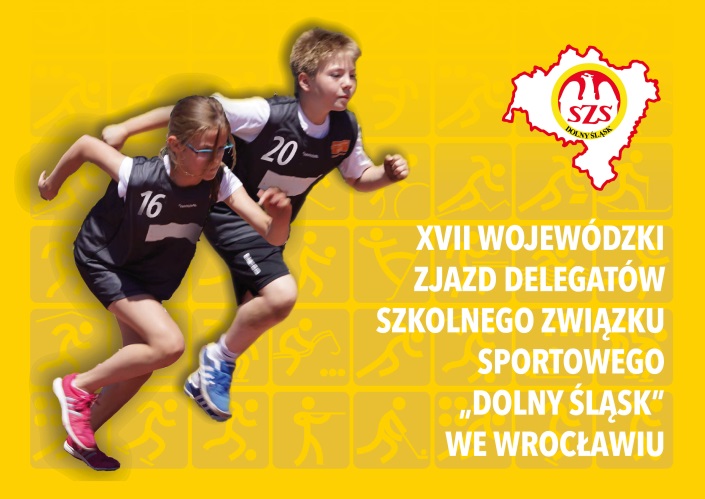 ZARZĄD SZKOLNEGO ZWIĄZKU SPORTOWEGO "DOLNY ŚLĄSK" WE WROCŁAWIUZARZĄD SZKOLNEGO ZWIĄZKU SPORTOWEGO "DOLNY ŚLĄSK" WE WROCŁAWIUZARZĄD SZKOLNEGO ZWIĄZKU SPORTOWEGO "DOLNY ŚLĄSK" WE WROCŁAWIUZARZĄD SZKOLNEGO ZWIĄZKU SPORTOWEGO "DOLNY ŚLĄSK" WE WROCŁAWIUwybrany na XVII Wojewódzkim Zjeździe Delegatów w dniu 10.10.2020wybrany na XVII Wojewódzkim Zjeździe Delegatów w dniu 10.10.2020wybrany na XVII Wojewódzkim Zjeździe Delegatów w dniu 10.10.2020wybrany na XVII Wojewódzkim Zjeździe Delegatów w dniu 10.10.2020LpNazwisko, imięMiejscowość/ instytucjaFunkcja w Zarządzie1Cichy IreneuszProrektor AWF WrocławPrzewodniczący2Szymczak AdamWiceprzewodniczący Urzędujący3Kachniarz MarekLubańWiceprzewodniczący 4Kiryk MariuszOleśnicaWiceprzewodniczący 5Zawisza BogusławWrocławSekretarz6Bandyk KatarzynaKamienna GóraCzłonek7Kunysz PiotrWrocławCzłonek8Cygal TomaszWrocławCzłonek9Kucharski Marek LegnicaCzłonek10Jezierska Katarzynapowiat wrocławskiCzłonek11Łukasik JerzyKudowa ZdrójCzłonek12Matuszewski AndrzejChojnówCzłonek13Kukiel RadomirJelenia GóraCzłonek14Pierzchała WładysławPolkowiceCzłonek15Rudnicki AndrzejDzierżoniówCzłonek16Baranowski JanuszBolesławiecCzłonek17Wierzbicka AnnabellaŚwidnicaCzłonek18Długosz ArturGłogówCzłonekWOJEWÓDZKA KOMISJA REWIZYJNA SZKOLNEGO ZWIĄZKU SPORTOWEGO                          "DOLNY ŚLĄSK" WE WROCŁAWIUWOJEWÓDZKA KOMISJA REWIZYJNA SZKOLNEGO ZWIĄZKU SPORTOWEGO                          "DOLNY ŚLĄSK" WE WROCŁAWIUWOJEWÓDZKA KOMISJA REWIZYJNA SZKOLNEGO ZWIĄZKU SPORTOWEGO                          "DOLNY ŚLĄSK" WE WROCŁAWIUWOJEWÓDZKA KOMISJA REWIZYJNA SZKOLNEGO ZWIĄZKU SPORTOWEGO                          "DOLNY ŚLĄSK" WE WROCŁAWIUwybrana na XVII Wojewódzkim Zjeździe Delegatów w dniu 10.10.2020wybrana na XVII Wojewódzkim Zjeździe Delegatów w dniu 10.10.2020wybrana na XVII Wojewódzkim Zjeździe Delegatów w dniu 10.10.2020wybrana na XVII Wojewódzkim Zjeździe Delegatów w dniu 10.10.2020LpNazwisko, imięMiejscowość/ instytucjaFunkcja w WKR1Aniszyk BohdanWrocławPrzewodniczący2Król ZenonLubawkaCzłonek3Szymaniak JanBoguszów-GorceCzłonek4Biskup WaldemarWrocławCzłonek